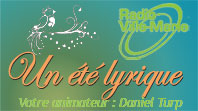 Dimanche 19 juin 2011 de 13 h à 15 hLISTE DES MUSIQUES DIFFUSÉESPARTIE I
PARTIE IIDuréeTitre de la pièceCompositeurInterprètesCommentaires05 : 09
05 : 09
04 : 10
04 :50
03 : 39(22 : 52)La Bohème 1. Acte I- Che gelda Ianina2. Acte 1 Si Mi chiamano Mimi3. Acte 1 O soave fanciula4. Acte 2 Quando men vo5. Acte 3 Don lieta usci al tuo grido d’amoreGiacomo PucciniVictoria de Los Angeles (2 et 3) etRenata Tebaldi (4 et 5), sopranosJussi Björling (1,2 et 3),Carlo Bergonzi (4),Gianna d’Angelo (4),Robert Merrill (3),Ettore Bastianini (4)Renato Cesari, (4) Cesare Ciepi (4),Fernando Corena  (4)RCA Victor OrchestraChef : Thomas Beecham (1, 2 et 3)Orchestra dell’ Academia di Santa CeciliaChef : Tuliio Serafin (4 et 5)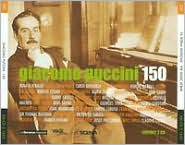 XXI-21 Productions, 2008No de catalogue XXI-CD 1 165302 : 1201 : 5807 : 1405 : 0104 : 10(20 : 32)Manon Lescaut1. Acte 1 Dona non vidi mai2. Acte 2 In quelle trine morbide3. Acte 2 Oh, saro, la più bella4. Intermezzo (Orchestre)
5. Acte 4 Sola, perduta, abbandonataGiacomo PucciniRenata Tebaldi, sopranoMario del Monaco, ténorOrchestra dell’ Academia di Santa CeciliaChef : Francesco Molinari-PradelliXXI-21 Productions, 2008No de catalogue XXI-CD 1 165314 : 34Nach dir, Herr, verlanget mich BWV 150Johann Sebastian BachAmsterdam Choir and Baroque OrchestraChef : Ton Koopman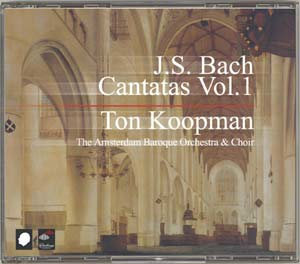 Challenge Classics, volume 1,No de catalogue CC72201 | 060891722012429 : 33Herz und Mund und Tat und Leben, BWV 147.Johann Sebastian BachAmsterdam Choir and Baroque OrchestraChef : Ton KoopmanChallenge Classics, volume 7,No de catalogue  CC72207 | 0608917220728